Counseling ServicesAmbience Counseling 			345-4067Christian Counseling Services	                345-4880Cora Berry                                                             	345-1429Growth & Enrichment Counseling                         	345-2932Heartland Counseling             	McCook 			               	345-2770	Imperial 		                               	882-4203	 		               	534-6029	 		               	324-6754Unified Therapy Clinic                                            345-4884Abuse/AssaultAbuse/Neglect Hotline (All Ages)                    800-652-1999McCook Domestic Abuse/Sexual Assault Services	Office			                345-1612	Crisis Line		       	345-5534Prevent Child Abuse Nebraska                       402-476-7226Nebraska Family Help Line		         888-866-8660AgingAARP			                         866-389-5651Assistive Technology Project   	         888-806-6287Health and Human Services 		   See HHS Section	               Nebr. West Central Agency on Aging  	         800-662-2961Senior Citizen Centers	Arapahoe	       962-5340       Eustis        468-3471	    268-2501       McCook     345-1760	Dundy County 423-5454     Curtis         367-4173Hayes Center 286-3233      	Stratton           276-2661               Cambridge      697-4889 YMCA				               345-6228Community Service Groups          Contact local city officeAIDSAIDS Hotline		                        800-782-2437National Hepatitis Hotline 		        800-435-7443National Sexually Trans. Diseases Hotline    800-227-8922Alcohol/Drugs Alcohol & Drug Abuse 24 hr  Hotline	        877-479-9777Alcoholics Anonymous, Ala-teen, & Al Anon    Time/Place         in Gazette (Community Calendar) 	            Boys & Girls Town			     800-448-3000Heartland Counseling	                            345-2770Lifeline Recovery Services		            344-8356M.A.D.D. (Mothers against Drunk Drivers) 402-434-5330National Institute of Drug Abuse	     800-662-4357S.A.D.D. (Students against Drinking and Drugs)				     877-723-3462Children/YouthABC Pregnancy Help Center		              350-0126CASA (Court Appointed Special Advocate)         340-6832Early Development Network		              345-7597Family Resource Center                                      345-2609Foster Care Program		       800-772-7368Girl Scouts                                                     402-558-8189Boy Scouts		      	               382-3717        Juvenile Pretrial Diversion Program	  (see Co Attorney)Child Passenger Inspection Station	               344-2650National Runaway Safe line		        800-786-2929Nebraska Family Helpline                              888-866-8660Planning Region Team 15	               	               345-7597Region II Human Services 		               345-2770(Youth Care Coordinator)Team Mates Mentoring Program	                344-4532UNL Ext. 4-H Youth Program		                345-3390YMCA					345-6228City OfficesArapahoe		962-7445	    Hayes Center      286-3411Bartley		692-3222	    Indianola	345-2413 	268-2145	    	375-4288Benkelman	423-2540	    	362-4299	697-3711	    McCook	345-2022Culbertson	278-2123	    Palisade	285-3320Curtis		367-4122	    	364-5488Eustis		486-3661	    Wauneta	394-5390Imperial		882-4368	    		ClothingCommunity Action Partnership Mid-Nebraska	345-1187Family Resource Center			345-2609Sharing Place/McCook Christian Church	345-1516 Helping Hand Thrift Store	                          202 West 1st Bargain Bazaar                                                215 West CGoodwill Store                                              Westview PlazaFood    Commodity Foods			345-1187   Feeding HIS Flock	(Thursday night)	345-2445    Home Delivered Meals			345-1760    Pantries	McCook				345-4844	 (Culbertson)	278-2123	Arapahoe				962-7296				697-3756					824-3652	Western Frontier Country (Curtis)	367-8781	 (Benkelman)		423-2393	Chase County (Imperial)		882-5136    WIC-North Platte (West)		         800-395-7336    WIC-Kearney (East)		         877-803-1712                                    Employment    NE Workforce Development		345-8470    Vocational Rehab Services		                535-8100    Goodwill				362-7030    Proteus Inc				532-4699County Attorney    Chase		                882-7515    Dundy	                                423-5225    Frontier		367-4141    Furnas		       	268-4135    Hayes		       	286-3486    Hitchcock	       	334-5616    Red Willow	                345-7905Housing (contact local city offices)    McCook Housing Agency		    	345-3605    USDA Rural Development                                 534-2360    West Central NE Dev. Dist. (Ogallala)               284-6077  Health and Disabled    ABC Pregnancy Help Center		350-0126    American Cancer Society       345-6274 or 800-642-8116    Community Health Care and Hospice	344-8356    Early Intervention Services			345-7597    Every Woman Matters (Ext. 134)	         877-209-3723    Goodwill				362-7030    “Heartland” Day Rehab/Community Support     	345-2770    Hospice				344-8356    Hotline for Disabilities		         800-742-7594    League of Human Dignity                                   532-4911    Nebraska Children’s Home Society		534-3250   NE Comm for Deaf & Hard of Hearing        800-545-6244                                           NE Assistive Technology   	                         877-713-4002       Patient Assistance Program                               345-2609   People’s Family Health			345-3626       Red Willow County Health Dept.		345-1790       Respite Across the Lifespan	    	345-4990       Shriners Hospital		         800-237-5055       SOAR				865-5675       Southwest Area Training Services (SWATS)	345-1530       Southwest Nebraska Public Health Dept.       345-4223                      Law Enforcement (Non-Emergency )                                                                                                   		       McCook Police Department		345-3450       McCook Probation Office District 11	345-4070       Nebraska State Patrol		                535-8047County Sheriff Office       Chase	  882-4748       Hayes        286-3364       Dundy	  423-2393       Hitchcock   334-5444       Frontier              367-4411        Furnas       268-2245       Red Willow         345-1850Other       McCook Humane Society		345-2372       Homeless – The Connection, North Platte      532-5050                        Social Security, N. Platte		         833-329-5527       UNL Extension Offices	Chase	     882-4731        Hayes         286-3312Dundy          423-2021         Hitchcock     334-5666Frontier        367-4424         Furnas        268-3105	Red Willow  345-3390         Benkelman  423-2021Support Groups       Diabetic (McCook Hospital)		344-8539       Time to Heal (Cancer)			334-8221       Grief Support                                                   344-8221       Planning Region Team 15 (kids disabilities)   345-2595Emergency Services       Community Action Partnership Mid-Nebraska  345-1187       Catholic Social Services (Imperial)                   882-3065       Poison Control Center                               800-222-1222       Salvation Army                                                  345-1187       Suicide Prevention Lifeline                        800-273-8255Legal       Child Support Enforcement	          877-631-9973       Legal Aid of Nebraska		          877-250-2016                              Transportation Handibus		          	697-4422Hitch –n- Hay			          	276-2182McCook Handibus			          	345-6098Prince of the Road			         888-452-3194Chase County Transit.		          	882-5130Medicaid			 ( Call Your Medicaid Provider}Schools/EducationArapahoe-Holbrook			          	962-5458			          	697-3322Chase County		High School	          		882-4304	Elementary	          		882-4228Dundy County-Stratton	High School	          		423-2738	Benkelman Elementary    		423-2216	Haigler Elementary	          		297-3275	Stratton Elementary          		276-2281Eustis Farnam			          	486-3221Hayes Center			          	286-5601Hitchcock County Unified	Elementary (Culberson)         	          	278-2131	 Jr. /Sr. High (Trenton)                      	334-5575Medicine Valley-Curtis	High School	          		367-4106	Elementary	          		367-4210 Maywood				          	362-4223 McCook Public Schools                                         344-4400St. Patrick’s		                               345-4546Southwest School	SW Elem. - Indianola		364-2613	SW Jr/Sr High - Bartley		692-3223Wauneta-Palisade	Wauneta				394-5427	Palisade				285-3219Adult Education / GED               345-8142 or 877-327-6433English as a Second Language (ESL)          	345-8142ESU #11		      			995-6585ESU# 15	       Main Office Trenton                800 -322-5160ESU#15          Special Education	      	345-7341ESU#15          Alternative Education       	345-7341ESU #15        Migrant Education		345-7341Head Start	Frontier County             	345-5846		Furnas County              	697-3578			Red Willow County	      	345-2246McCook Community College 	    345-8100 or 800-658-4348Nebraska College of Technical Agriculture  	367-4124			                    or 800-328-7847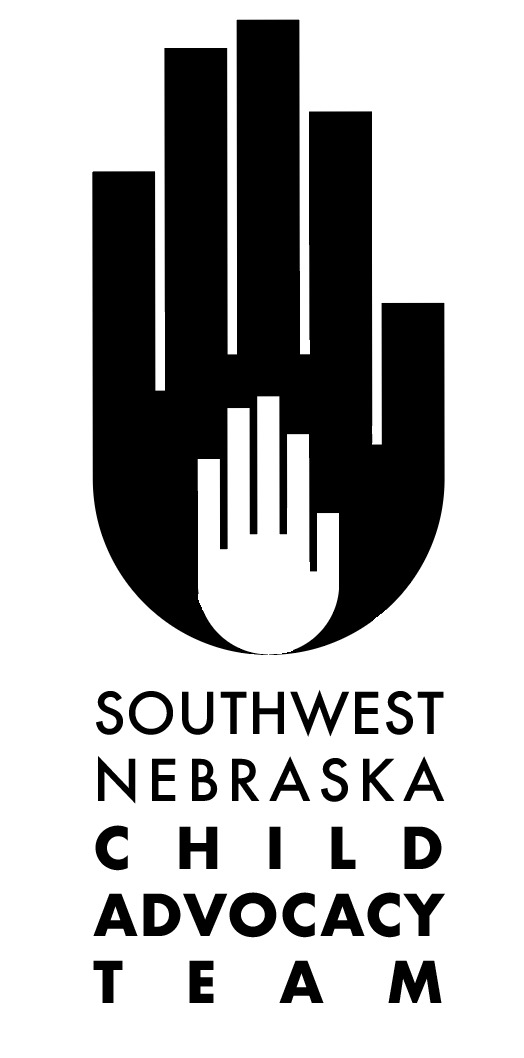 Southwest NE Resource            DirectoryALL NUMBERS ARE IN THE 308 AREACODE UNLESS OTHERWISE NOTEDHealth and Human Service        Adult & Child Abuse Hotline	          800-652-1999        McCook 		                          800-778-1612        Economic Assistance                            800-383-4278        Medicaid                                                  855-632-7633Medical Clinics     Curtis Clinic			               367-4162     Heartland Family Medicine (Oxford)	               824-3288     Chase County Clinic-Imperial	               882-7299     McCook Clinic			               344-4110    Quality Health Care – Benkelman	               423-2151    Quality Urgent Care - McCook	               345-7036    Stratton Clinic			               276-2411    Trenton Regional Medical Clinic	               334-5155    Tri Valley Health Systems Clinic               	Arapahoe Clinic	   	               962-8495	Cambridge Clinic		               697-3317	Indianola Clinic		               364-9290    Wauneta Family Practice Clinic	               394-5593Hospitals   Tri Valley Health Systems (Cambridge)              697-3329   Chase County Hospital-Imperial	                882-7111   McCook Community Hospital	                344-2650                  Dundy County Hospital		                423-2204	Medicaid Insurance Providers         Total Care		844-385-2192          United Health Care	800-641-1902          Well Care                      855-599-3811	This Directory is provided by the                             Southwest Nebraska Child Advocacy Team.The Southwest Nebraska Child Advocacy Team is a networking/interagency group that has been meeting monthly for more than 40 years. The group is open to anyone interested in the well being of children and families in our area.               The Southwest Nebraska Child Advocacy Team  is committed to addressing the unmet basic needs of children and families in our area by networking, collaborating and resource development. In addition to providing this Resource Directory, the group has been the catalyst for a number of projects/programs. These include: Head Start, MPS School Breakfast Program, Alternative Education (LIFT), ESL classes, Family Resource Center, Team Mates, parenting workshops, local Child Abuse Prevention/Awareness activities and many others.To get more information about the Southwest Nebraska Child Advocacy Team please contact Kathy Haas at 345-2609.2020 update